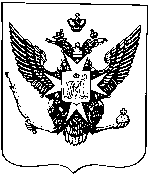 Муниципальные новости ПавловскаИнформационно-аналитический бюллетень24 февраля 2021 года                                                                                    Выпуск № 2_________________________________________________________________________________________________________________________________________________________________________________________________________________________________________________________________В номере: -РЕШЕНИЕ Муниципального Совета города Павловска от 24 февраля 2021 года № 2/1.1 «О внесении изменений в Положение о порядке решения органами местного самоуправления города Павловска вопроса местного значения      «Осуществление экологического просвещения, а также экологического воспитания и формирования экологической культуры в области обращения с твердыми коммунальными отходами», утвержденное решением Муниципального Совета города Павловска от 18.11.2020 № 9/4.1 »;-РЕШЕНИЕ Муниципального Совета города Павловска от 24 февраля 2021 года № 2/2.1 «О внесении изменений в Положение о порядке решения органами местного самоуправления города Павловска вопроса местного значения      «Участие в организации и финансировании временного трудоустройства несовершеннолетних в возрасте от 14 до 18 лет в свободное от учебы время»,  утвержденное решением Муниципального Совета города Павловска от 18.11.2020 № 9/5.1 »;-РЕШЕНИЕ Муниципального Совета города Павловска от 24 февраля 2021 года № 2/3.1 «О поддержке проекта «Горчаковский К.Л.С.»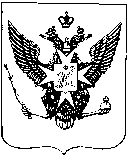 Муниципальный Советгорода ПавловскаРЕШЕНИЕот 24 февраля 2021 года								№2/1.1Рассмотрев заключение Юридического комитета Администрации Губернатора Санкт-Петербурга от 01.02.2021  № 15-21-130/21-0-0 на решение Муниципального Совета города Павловска от 18.11.2020 № 9/4.1  «О принятии Положения  о порядке решения органами местного самоуправления города Павловска  вопроса местного значения «Осуществление экологического просвещения, а также организация экологического воспитания и формирования экологической культуры в области обращения с твердыми коммунальными отходами», с целью приведения правового акта Муниципального Совета города Павловска в соответствие с действующим законодательствомМуниципальный Совет города ПавловскаРЕШИЛ:1. Внести в Положение о порядке решения органами местного самоуправления города Павловска  вопроса местного значения «Осуществление экологического просвещения, а также организация экологического воспитания и формирования экологической культуры в области обращения с твердыми коммунальными отходами», утвержденное решением Муниципального Совета города Павловска от 18.11.2020 № 9/4.1  следующие изменения:1.1. Пункт 4.1 изложить в новой редакции:«4.1 Для реализации мероприятий по данному вопросу местного значения Местная администрация разрабатывает и утверждает муниципальную или ведомственную целевую программу «Осуществление экологического просвещения, а также организация экологического воспитания и формирования экологической культуры в области обращения с твердыми коммунальными отходами».1.2. Пункт 4.4 изложить в новой редакции:«4.4 Проведение мероприятий может осуществляться как силами Местной администрации, так и силами сторонних организаций, посредством заключения муниципальных контрактов (договоров), в соответствии с Федеральным законом от 05.04.2013 № 44-ФЗ «О контрактной системе в сфере закупок товаров, работ, услуг для обеспечения государственных и муниципальных нужд», либо посредством соглашений о взаимодействиях.»	2. Настоящее решение вступает в силу со дня его официального опубликования.	3. Контроль за исполнением решения возложить на Главу муниципального образования город  Павловск.Глава муниципального образования город  Павловск			                                                                 В.В. ЗибаревМуниципальный Советгорода ПавловскаРЕШЕНИЕот 24 февраля 2021 года								№2/2.1Рассмотрев заключение Юридического комитета Администрации Губернатора Санкт-Петербурга от 01.02.2021  № 15-21-130/21-0-0 на решение Муниципального Совета города Павловска от 18.11.2020 № 9/5.1 «О принятии Положения  о порядке решения органами местного самоуправления города Павловска  вопроса местного значения  «Участие в организации и финансировании временного трудоустройства несовершеннолетних в возрасте от 14 до 18 лет в свободное от учебы время», с целью приведения правового акта Муниципального Совета города Павловска в соответствие с действующим законодательствомМуниципальный Совет города ПавловскаРЕШИЛ:1. Внести в Положение о порядке решения органами местного самоуправления города Павловска  вопроса местного значения  «Участие в организации и финансировании временного трудоустройства несовершеннолетних в возрасте от 14 до 18 лет в свободное от учебы время», утвержденное решением Муниципального Совета города Павловска от 18.11.2020 № 9/45.1  следующие изменения:1.1. Пункт 4.1 изложить в новой редакции:«4.1 Для реализации мероприятий по данному вопросу местного значения Местная администрация разрабатывает и утверждает муниципальную или ведомственную целевую программу о порядке решения органами местного самоуправления города Павловска  вопроса местного значения  «Участие в организации и финансировании временного трудоустройства несовершеннолетних в возрасте от 14 до 18 лет в свободное от учебы время».1.2. Пункт 4.4 изложить в новой редакции:«4.4 Проведение мероприятий может осуществляться как силами Местной администрации, так и силами сторонних организаций, посредством заключения муниципальных контрактов (договоров), в соответствии с Федеральным законом от 05.04.2013 № 44-ФЗ «О контрактной системе в сфере закупок товаров, работ, услуг для обеспечения государственных и муниципальных нужд», либо посредством соглашений о взаимодействиях.»	2. Настоящее решение вступает в силу со дня его официального опубликования.	3. Контроль за исполнением решения возложить на Главу муниципального образования город  Павловск.Глава муниципального образования город  Павловск			                                                                 В.В. ЗибаревМуниципальный Советгорода ПавловскаРЕШЕНИЕот 24 февраля 2021 года								№ 2/3.1О поддержке проекта «Горчаковский К.Л.С.»В соответствии с частью 44 статьи 4 Устава внутригородского муниципального образования Санкт-Петербурга город Павловск, рассмотрев проект «Горчаковский К.Л.С.», подаваемый на грантовый конкурс «Спорт для всех» автономной некоммерческой образовательной организацией «Школа имени А.М.Горчакова»,Муниципальный Совет города Павловска	РЕШИЛ:	1. Поддержать данный проект, как способствующий решению вопроса местного значения по обеспечению условий для развития на территории муниципального образования физической культуры и массового спорта, физкультурно-оздоровительных мероприятий и спортивных мероприятий муниципального образования	2. Отметить особую актуальность проекта, создающего новое общественное пространство, в котором жители города разных возрастных категорий смогут не только заниматься физической культурой и спортом, но и изучать историю города, историю развития спорта в России, берущего начало на нашей земле, что крайне важно в преддверии подготовки к 250-летию со дня основания города (12 декабря 2027 года).          3. Поручить Местной администрации города Павловска при успешной реализации данного проекта ежегодно включать в календарь физкультурно-оздоровительных и спортивных мероприятий, проводимых для жителей муниципального образования город Павловск, мероприятия на призы Муниципального Совета города Павловска на вновь создаваемом общественном пространстве в рамках данного проекта, согласованные с АНОО «Школа имени А.М.Горчакова», а также оказывать информационную поддержку мероприятий проекта, публикуя информацию в газете «Наш Павловск» и на официальном сайте муниципального образования.4. Опубликовать настоящее решение в информационно-аналитическом бюллетене «Муниципальные новости города Павловска» и на официальном сайте муниципального образования в информационно-телекоммуникационной сети Интернет по адресу: http://www.mo-pavlovsk.ru/.	5. Настоящее решение вступает в силу после его официального опубликования.	6. Направить настоящее решение в благотворительный фонд В.Потанина.	7. Контроль за исполнением  настоящего решения возложить на  Главу муниципального образования город Павловск.Глава муниципального образованиягород  Павловск									В.В. ЗибаревИнформационно-аналитический бюллетень «Муниципальные новости Павловска», выпуск № 2 от 24.02.2021Официальное издание Муниципального Совета города Павловска. Учредитель, редакция, издатель: Муниципальный Совет города ПавловскаГлавный редактор: Зибарев В.В. Адрес редакции: 196620, Санкт-Петербург, г. Павловск, Песчаный пер., д. 11/16, телефон: 465-17-73. Тираж 100 экз.Отпечатано на копировальном оборудовании Местной администрации города Павловска, г. Павловск, Песчаный пер., д. 11/16.Распространяется бесплатно.О внесении изменений в Положение о порядке решения органами местного самоуправления города Павловска вопроса местного значения      «Осуществление экологического просвещения, а также экологического воспитания и формирования экологической культуры в области обращения с твердыми коммунальными отходами», утвержденное решением Муниципального Совета города Павловска от 18.11.2020 № 9/4.1  О внесении изменений в Положение о порядке решения органами местного самоуправления города Павловска вопроса местного значения      «Участие в организации и финансировании временного трудоустройства несовершеннолетних в возрасте от 14 до 18 лет в свободное от учебы время»,  утвержденное решением Муниципального Совета города Павловска от 18.11.2020 № 9/5.1  